Vorgehen Eingabe ausserschulisches Angebot Sie möchten ein neues Angebot für Schulklassen konzipieren, wissen aber noch nicht, wie vorgehen? Um dies zu tun, können Sie sich die folgenden Fragen stellen:Was sind die Kontaktangaben für Ihr Angebot?Name, VornameFirmaAdresse / PLZ / OrtTelefonE-MailWebsiteWie heisst das Angebot?Was ist genau Ihre Idee? Was möchten Sie den Kindern näherbringen? Was ist das Ziel ihres Angebots? Was sollen die Kinder nach dem Angebot besser können als zuvor?Zur Inspiration für Themen können Sie sich an den Kompetenzen des Lehrplan 21 orientieren: Hier geht’s zum Lehrplan 21Fassen Sie dies in einem Kurzbeschrieb in 150 Zeichen zusammenFassen Sie dies in einem ausführlicheren Beschrieb in 2'000 Zeichen zusammenGibt es bereits einen Link zum Angebot (Landingpage)?Wer ist die Kontaktperson für das Angebot?Weicht die Adresse des Angebots von Ihrer Firmenadresse ab?Für welche Altersgruppe ist Ihr Angebot geeignet?Kindergarten bis 2. Klasse (Primar)3. bis 6. Klasse (Primar)7. bis 9. Klasse (Sekundar)ÄlterWie lange dauert das Angebot (ungefähr)?Wie viel kostet das Angebot (pro Person oder Pauschal)?Wie viele Personen können teilnehmen (Mindestteilnehmende und maximal Teilnehmende)?Ist das Angebot geführt oder individuell durchzuführen? Gibt es bereits ergänzende Unterlagen für die Lehrpersonen?Ist das Angebot barrierefrei begehbar? In welchen Monaten ist das Angebot buchbar?An welchen Wochentagen ist das Angebot buchbar?In welchen Sprachen bieten Sie Ihr Angebot an?Steht den Schulklassen ein kostenloser/kostenpflichtiger Picknickraum zur Verfügung?Zu welchen dieser Themen passt Ihr Angebot:Natur & UmweltTechnik & WissenschaftKultur & GesellschaftSport & BewegungLandwirtschaftWirtschaft & ArbeitMusik & TheaterEnergie & NachhaltigkeitHandwerkBrauchtum & TraditionHaben Sie schöne Bilder von Ihrem Angebot oder Ihrem Betrieb (6 Stück, mind. 3MB)?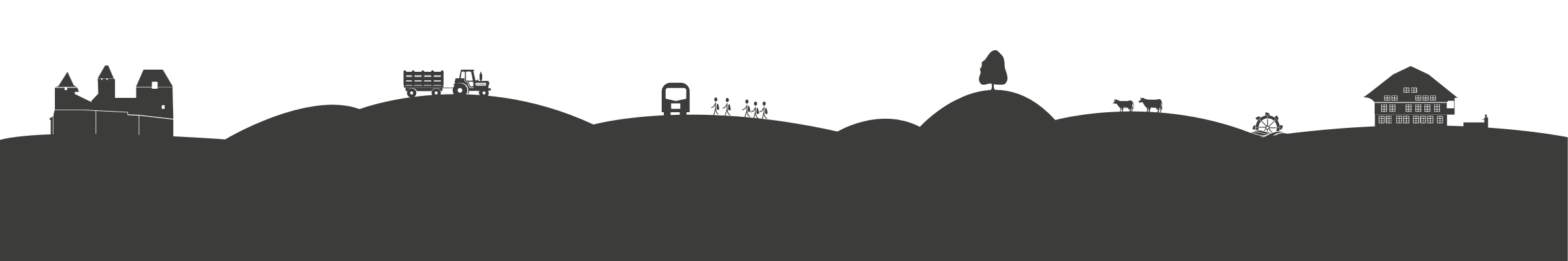 Wenn Sie diese Fragen beantworten können, können Sie Ihr Angebot bei uns einreichen: Anmeldeformular oder Sie schreiben die Informationen in ein Word-Dokument und schicken die Bilder via SwisstransferDanach werden wir das Angebot mit Expert:innen aus Didaktik und Pädagogik überprüfen, den Kompetenzen aus dem Lehrplan 21 zuordnen und es danach auf der Plattform «Schulreiseland Emmental» aufschalten.Wichtig zu wissen: Spätestens ab 2025 ist eine Mitgliedschaft im Förderverein Emmental die Voraussetzung, dass Ihre Angebote auf schulreiseland.ch aufgenommen werden. Dies aus dem Grund, dass das Projekt ab 2025 selbsttragend sein muss und nicht mehr durch die neue Regionalpolitik des Bundes unterstützt wird.Der Förderverein Emmental fördert die nachhaltige Entwicklung der Region Emmental. Mitglieder sind Privatpersonen, Unternehmen, touristische Leistungsträger, Vereine, Verbände und Organisationen (auch ausserhalb des Emmentals). Eine Mitgliedschaft bringt Ihnen die folgenden Vorteile: Auftritt auf der Website von Schulreiseland Emmental und somit Teil der touristischen Vermarktung der (Bildungs-)Destination Emmental. Auf Wunsch Aufschaltung der Angebote für Gruppen (Firmen / Vereine etc.) auf der touristischen Hauptseite emmental.chNutzen der Marke «Emmental» (Der Förderverein Emmental ist Inhaber der Marken und der Urheberrechte am bekannten Schriftzug)Teil des Netzwerks von Emmental Tourismus und vom Förderverein Emmental (Z.B. Tourismusgipfel, Newsletter, Platzierung der Angebote bei übergeordneten Tourismusorganisationen (Bern Welcome, Made in Bern, Schweiz Tourismus))HIER können Sie sich für eine Mitgliedschaft anmelden Beispiel ausserschulisches Angebot von Jenni Energietechnik:Name des AngebotsBesichtigung SolarparkKurzbeschrieb Entdecken Sie erneuerbare Energie hautnah im Solarpark Burgdorf – Referat, Besichtigung der Solarspeicher-Produktion und viel mehr erleben!LangbeschriebEintauchen in die Welt der erneuerbaren Energien – Jenni Energietechnik bietet für Schulklassen ab 10 Personen Betriebsbesichtigungen durch den Solarpark an. Das Programm beinhaltet:- Referat zum Thema Klima, Umwelt & erneuerbare Energien mit Fokus auf Sonnenenergie- Berufsvorstellung Anlagen- und Apparatebauer/in und Kaufmann/Kauffrau durch unsere Lernenden möglich.- Besichtigung der Produktion von Solarspeichern- Besichtigung des ersten 100 % solarbeheizten MehrfamilienhausesIm Solarpark Burgdorf sehen die Schüler und Schülerinnen, wie Solarenergie im Wohnungsbau angewandt wird. Zudem lernen sie die beiden Technologien Solarthermie und Photovoltaik kennen und unterscheiden. Für einen Besuch im Solarpark sollten ca. 2 Stunden eingeplant werden. Möglichkeiten zum Picknicken vor oder nach der Besichtigung hat es an der nahe gelegenen Emme.Link zum Angebothttps://jenni.ch/schulen.htmlZeitdauer120 MinutenAnzahl PersonenAb 10 PersonenPreisKostenlosGeführt / IndividuellGeführtBarrierefreiNeinErgänzende UnterlagenJaThemenbereicheTechnik & Wissenschaft, Wirtschaft & Arbeit, Energie & NachhaltigkeitVerfügbarkeit MonateJanuar, Februar, März, April, Mai, Juni, Juli, August, September, Oktober, November, DezemberVerfügbarkeit TageMontag, Dienstag, Mittwoch, Donnerstag, FreitagAltersstufeZyklus 3, HöherLehrplan 21 KompetenzWIRD DURCH IG SCHULREISELAND ZUGETEILTSprachenDeutsch